Thomas J. Hagan, DPM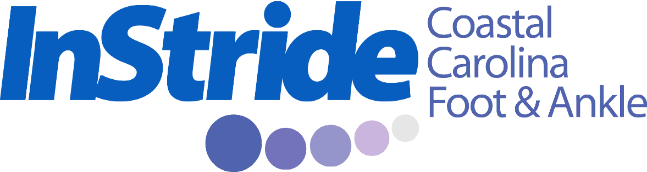 Tyler K. Hagan, DPM612 A McCarthy BlvdNew Bern, NC 28562252-633-3400 Phone252-633-9338 FaxDISCLOSURE OF HEALTH INFORMATION AUTHORIZATION FORMPatient Name:  ________________________________________________     Date:  ______________________________Date of Birth:  _________________________________________________     Chart Number:  ______________________I authorize InStride Coastal Carolina Foot & Ankle Care to disclose or receive my protected health information (PHI), to include faxing of information to designated persons/entities, as described below:_____Any treatment, current and future                               _____Restrictions                                   _____ Appointment times                                                     _____Release from care                         _____Account information                                                    _____Other _________________________________________                            	  Person(s)/Organizations to whom disclosure/retrieval of above PHI may be made:_____Spouse   Name______________________________________________________________________________________Child(ren)   Name(s)__________________________________________________________________________________Other_________________________________________________________________________________________        _____InStride Coastal Carolina Foot & Ankle Care     This PHI is being disclosed or received for the following purposes:_____Work/School excuse          _____To verify restrictions                       _____Verify return to work/school   _____Verify appointments         _____Further medical treatment                _____Other______________________________This authorization shall be in force and effect until the time or event specified below, at which time this authorization expires._____Released from care       _____Other________________________________________________________________I understand that I have the right to revoke this authorization, in writing, at any time by sending such written notification to the practice’s Security Officer at InStride Foot & Ankle Specialists.  I understand that a revocation is not effective to the extent that my physician has relied on the use or disclosure of the PHI or if my authorization was obtained as a condition of obtaining insurance coverage and the insurer has a legal right to contest a claim.  I understand that information used or disclosed pursuant to this authorization may be disclosed by the recipient and may no longer be protected by federal or state law._______________________________________________     ______________________________________________Signature of patient or personal representative                                               Date_______________________________________________     _______________________________________________Print name of patient or personal representative                                           Relationship to patient (if not patient)